LES PRIX DE LA COMMUNICATION 2022Dossier de candidature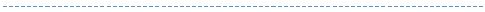 1 - Objet des prix Les prix de la communication 2022 de la Fédération Hospitalière de France (FHF) et de la Mutuelle Nationale des Hospitaliers (MNH) auront pour but de récompenser les établissements ayant mis en œuvre des actions de communications internes et/ou externes.L’édition 2022 décernera 4 prix :- Un grand prix doté de 2000 €
- Un prix pour un CH doté de 1000 €- Un prix CHU doté de 1000 €- Un prix un EHPAD doté de 1000 €2 - Peuvent participerTous les établissements de santé, sanitaires et médico-sociaux publics.3 - Comment participerLes prix peuvent être attribués pour tout type d’action de communication : événement, campagne publicitaire, site internet, intranet, journal interne, magazine, TV, support multimédia, etc. Remplir la fiche de renseignements ci-dessous et la retourner jusqu’au 4 mai 2022 inclus par mail à c.trocherie@fhf.fr 

4 - Modalités d’attribution du prixLes dossiers seront examinés par un jury composé de représentants de la FHF et de la MNH.
Parmi ces dossiers, 4 seront retenus pour la remise des prix lors de SANTEXCOM.Critères de sélection pour les prix :l’originalité du conceptla qualité de la mise en œuvre
(méthodologie / stratégie, calendrier)l’évaluation des résultats le caractère transposable du projet à d’autres établissementsle travail d’équipe5 - Remise des prixLes lauréats dans chaque catégorie se verront remettre un trophée et un chèque de notre partenaire, la Mutuelle Nationale des Hospitaliers (MNH).Contact pour plus d’informations :Camille TROCHERIE
Tél. 01 44 06 85 21E-mail : c.trocherie@fhf.frEN PARTENARIAT AVEC
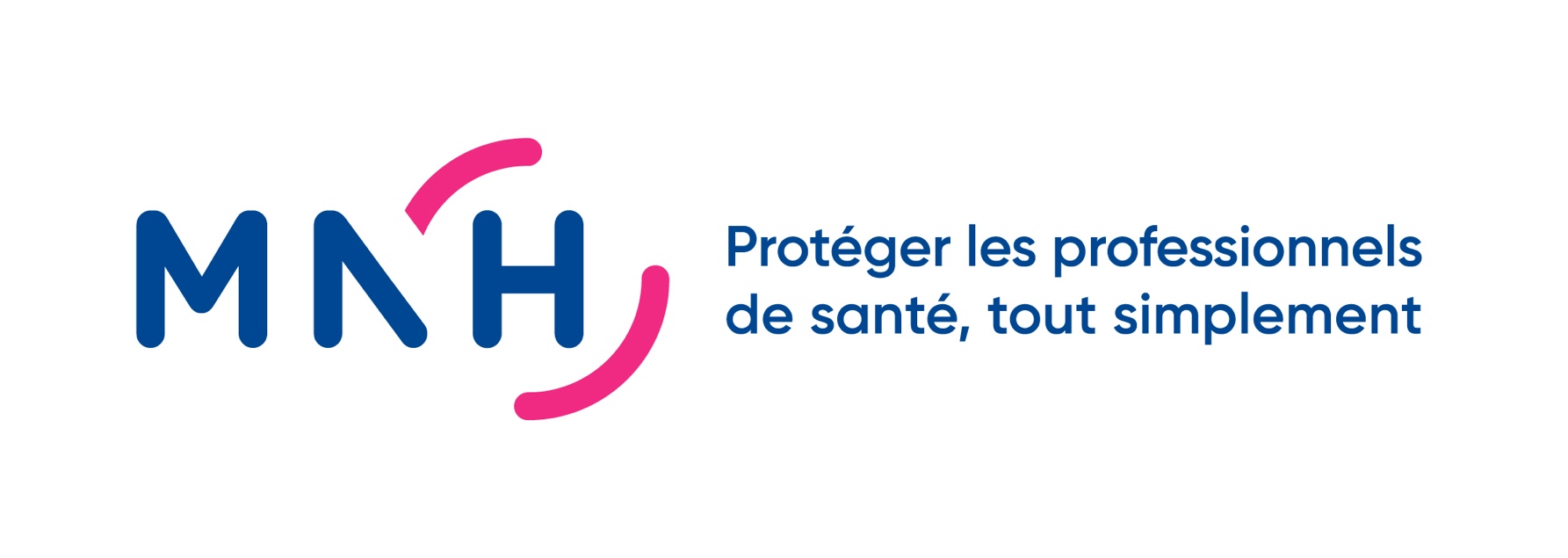 
Contact MNH : Gauthier MARTINEZ, Directeur adjoint en charge des Partenariats
E-mail : gauthier.martinez@groupe-nehs.comLES PRIX DE LA COMMUNICATION 2022FICHE D’INFORMATIONA - Présentation de l’EtablissementType / Nom : ……………………………………………………………………………………………Code Postal : …………………………………………………………………………………………...Ville : ………………………………………………….…………………………………………………B - Coordonnées du service communicationResponsable du projet : ……………………………………………………………………………….Tel : ………………………………………………………………………………………………………
E-mail : …………………………………………………………………………………………………..Effectif du service communication : ……………………..…………………………………………...C - Présentation du projet Nom de l’opération : ……………………………………………….…………………………………..
……………………………..……………………………………………….…………………………….Date(s) clés (s) : ………………………………………………………….…………………………….……………………………..……………………………………………….…………………………….Montage de l’opération :		☐ fait en interne	      ☐ en lien avec une agencesi agence : 	Nom de l’agence : ……………………………………………………………
Contact : ……………………………………………………………………….Relations presse / publiques :	☐ fait en interne	      ☐ en lien avec une agencesi agence : 	Nom de l’agence : ……………………………………………………………
Contact : ……………………………………………………………………….Budget total de l’opération : ……………….…..……………………………………………………...Description de l’action de communication1. Objectif(s) stratégique(s)
……………………………..……………………………………………….…………………………….……………………………..……………………………………………….…………………………….……………………………..……………………………………………….…………………………….……………………………..……………………………………………….…………………………….2. Description de l’action
……………………………..……………………………………………….…………………………….……………………………..……………………………………………….…………………………….……………………………..……………………………………………….…………………………….……………………………..……………………………………………….…………………………….3. Évaluation de l’action
……………………………..……………………………………………….…………………………….……………………………..……………………………………………….…………………………….……………………………..……………………………………………….…………………………….……………………………..……………………………………………….…………………………….4. Autres éléments (facultatif)
……………………………..……………………………………………….…………………………….……………………………..……………………………………………….…………………………….……………………………..……………………………………………….…………………………….……………………………..……………………………………………….…………………………….5. Documents à joindre pour faciliter l’analyse de l’action (si possible)Dossier de presse (discours, communiqué…)Photos (sur CD, papier ou par courriel)Press Book / retombées (articles de presse)D - Précisions à apporter pour les sites internetURL du site : http://……………………………………………………................……….......……....Date de création : …….………….……………………................……………………………………
Numéro de la version : ………….....……….… 	Nombre de pages : ………….....……….…Conception graphique : ☐ En interne 	☐ Prestataire / nom : …………………..………..…Conception technique : ☐ En interne	☐ Prestataire / nom : …………………..………..…Référencement : 	   ☐ En interne	☐ Prestataire / nom : …………………..………..…Hébergement :              ☐ En interne	☐ Prestataire / nom : …………………..………..…Mise à jour par :		   ☐ Le service communication    ☐ Autres services    ☐ PrestataireVisitorat principalement visé :   ☐ interne    ☐ usagers    ☐ professionnels    ☐ (non exclusif)
Statistiques de consultation mensuelles(Dernier mois disponible, remplir ci-dessous ou joindre un rapport de statistiques)Nombre de visiteurs : ………..…………...	Nombre de visites : ………..…......……………Nombre de pages vues : ……..……....…	Evolution sur un an (visites) : ……..…...…%E - Précisions pour les supports papier (livret, journal, magazine, plaquette)
Titre du support : ………………….……………………………………………………………………Périodicité/date de diffusion : ….……………………………………………………………………..Maquette :		☐ fait en interne	☐ en lien avec une agence / un prestatairesi agence / prestataire: 	Nom : …………………………………………………………
Rédactionnel :		☐ fait en interne	☐ en lien avec une agence / un prestatairesi agence / prestataire: 	Nom : …………………………………………………………
Tirage : ………………….……………exemplaires☐ gratuit	☐ vendu (prix unitaire : …………………….…)Description du support1. Objectif(s) du support……………………………..……………………………………………….…………………………….……………………………..……………………………………………….…………………………….……………………………..……………………………………………….…………………………….2. Ligne éditoriale……………………………..……………………………………………….…………………………….……………………………..……………………………………………….…………………………….……………………………..……………………………………………….…………………………….3. Autres éléments (facultatif)……………………………..……………………………………………….…………………………….……………………………..……………………………………………….…………………………….……………………………..……………………………………………….…………………………….4. Support à joindre au format PDF (si existants) ou 3 exemplaires / 3 derniers numéros